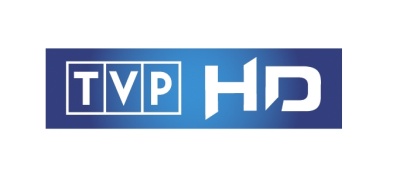 Jesień 2017 w TVP HDJuż 9 września rusza jesienna ramówka TVP HD, a w niej premiery filmowe,  najnowsze seriale Telewizji Polskiej oraz programy o gotowaniu i podróżowaniu. W ofercie znajdą się także programy rozrywkowe oraz cyfrowe rekonstrukcje kultowych polskich seriali.Jesień 2017 będzie obfitować w nowości filmowe, które będzie można obejrzeć w  weekendowym paśmie filmowym w sobotę o godz. 20:10 i w niedzielę o 21:05.  Wiele z nich polscy widzowie zobaczą po raz pierwszy. Wśród filmów komedie romantyczne „Wszystko prócz miłości” i „Dziecko na smyczy!”, także zabawny „Perfekcyjni sąsiedzi” o burzliwym starciu rodziny europejskiej i azjatyckiej oraz komedia fantastyczna Juliusza Machulskiego „Ambassada”. Dreszcz emocji zapewnią thrillery m.in „Osiemnaste urodziny”, „Fotograf” Waldemara Krzystka oraz fantastyczny thriller kostiumowy „Kolekcjoner dusz”. Całości dopełnią filmy docenione przez publiczność i krytykę: „Sierpień w Hrabstwie Osage” z brawurowym duetem Meryl Strep i Julii Roberts oraz „Miasto 44” nagrodzone czterema statuetkami Orłów. TVP HD pokaże także najnowsze sezony seriali, które już na stałe zdobyły serca widzów: „Dziewczyny ze Lwowa” (w poniedziałki), „Ojciec Mateusz” i „Komisarz Alex” (w środy) oraz  „rodzinka.pl” i „O mnie się nie martw” (w czwartki). Premierowe odcinki „M jak miłość” i „Na sygnale” na ekranie pojawią się w sobotnie popołudnia. W paśmie porannym od poniedziałku do piątku nadal można oglądać popularne seriale: „Wspaniałe stulecie”, „Klan” oraz „Barwy szczęścia”. Ponadto TVP HD zaprasza na niedzielne pasmo programów lifestylowych i rozrywkowych. Otwiera je niezwykle popularny i budzący emocje program „Rolnik szuka żony”, który powraca z nową, czwartą już edycją. Widzowie ceniący sobie podróże i gotowanie wyruszą w Polskę i świat wraz z niezwykłymi przewodnikami w osobach Karola Okrasy, Roberta Makłowicza i Wojciecha Cejrowskiego. Opolskie kabarety dopełnią niedzielną dawkę rozrywki. TVP HD pokaże ósmą edycję „The Voice of Poland”, jednego z najbardziej widowiskowych muzycznych talent show. Coś dla siebie znajdą też wielbiciele kultowych polskich seriali, którzy po raz pierwszy będą mogli zobaczyć w wysokiej jakości zrekonstruowany cyfrowo serial „07 zgłoś się”, czyli przygody polskiego Jamesa Bonda - porucznika Borewicza. TVP HD przypomni także „Stawkę większą niż życie”, „Alternatywy 4” oraz „Janosika”.WEEKEND Z DOBRYM KINEM KOMEDIE:AMBASSADA premierasobota, 2 września, godz. 21:55Komedia fantastyczna Juliusza Machulskiego z Robertem Więckiewiczem w roli zdziecinniałego Hitlera oraz Adama Nergala Darskiego jako Joachima von Ribbentropa, ministra Trzeciej Rzeszy. W sierpniu 2012 roku młode małżeństwo, Melania i Przemek, wprowadza się do warszawskiej kamienicy przy ul. Pięknej, w której w czasach przedwojennych mieściła się niemiecka ambasada. Młodzi bohaterowie odkrywają, że winda w budynku ma niezwykłą moc: przenosi ich z XXI wieku do początków II wojny światowej. Oboje postarają się, aby zmienić losy świata i zapobiec wybuchowi wojny. Czy im się uda?Produkcja: Polska 2013Reżyseria: Juliusz MachulskiW obsadzie: Magda Grąziowska, Bartosz Porczyk, Robert Więckiewicz, Adam Darski, Aleksandra DomańskaPERFEKCYJNI SĄSIEDZI premiera, tylko w TVP HD  emisja: jesień 2017Michael Brucker, jego żona Lisa i dwójka nastoletnich dzieci, Brian i Jennifer, szpiegują azjatycką rodzinę która właśnie zamieszkała w sąsiedztwie. Kiedy nowi sąsiedzi, Hua Wang, jego żona Li oraz ich dzieci (córka Yang i syn Mao) pojawiają się u progu ich domu by przyjaźnie przedstawić się sąsiadom, ci są przyjemnie zaskoczeni. Jednak nastawienie Bruckerów zmienia się kiedy Michael odkrywa, że Hua jest nowym dyrektorem finansowym w jego firmie. Na domiar złego, rodzina Wangów przyćmiewa swoimi sukcesami całą rodzinę Bruckerów, czy to w sporcie, czy w pracy, czy w szkole. Okazuje się też, że Hua może zablokować oczekiwany od dawna awans Michaela. W krótkim czasie poprawna znajomość przeradza się w otwartą wojnę, która wymyka się spod kontroli. Czy rodziny znajdą wspólny język?Niemcy, 2014Reż. Granz HenmanW obsadzie: Christoph M. Ohrt, Bettina Zimmermann, Linda Chang, Fang Yu, Cosima HenmanDZIECKO NA SMYCZY!  premieraemisja: jesień 2017Hana i Jan Berger tworzą doskonałe małżeństwo, z jednym wyjątkiem: ona rozpaczliwie chce mieć dziecko, a on jest pewny, że dzieci zrujnują ich życie. Nie rozumie jak Hanna może myśleć, że będą dobrymi rodzicami, kiedy nawet nie sprostali opiece na psem dziadka. Jan proponuje kolejny „psi test”. Hanna się zgadza i ukrywa, że już właśnie jest w ciąży. Jan celowo wybiera ze schroniska problematycznego psa o imieniu Lucky. Kiedy pies psuje prototyp robota, nad którym Hanna pracowała od lat, Jan oddaje psa do schroniska. Kiedy dziewczyna dowiaduje się, że taki rozbójnik nieprzypadkowo znalazł się w ich domu, każe Janowi się wyprowadzić. Jak na ironię, Jan znajduje schronienie u siostry Hanny, Miron. Dziewczyna nie lubi go, ale zgadza się by zatrzymał się u niej w zamian za opiekę nad jej małym dzieckiem. Zupełnie przypadkiem Jan odkrywa jak bardzo sprawia mu to przyjemność i jak bardzo lubi dzieci. Kiedy dowiaduje się, że Hanna jest w ciąży jest bardzo szczęśliwy. Ale czy Hanna mu wybaczy?Produkcja: Niemcy 2012Reżyseria:  Kai Meyer – RicksW obsadzie: Petra Schmidt-Schaller, Sebastian Ströbel, Floriane Daniel, Daniela Ziegler, Heio von StettenTATA KONTRA LEKARZ premiera, tylko w TVP HD  emisja: jesień 2017Tragikomedia o byłym oficerze, który pomimo emerytury zawsze jest na froncie, nawet jeżeli jest to szpital. Tu toczy walkę o chorą córkę. Harald Westphal nie ufa żadnemu lekarzowi, a szpitali unika jak ognia. Ale gdy jego córkę Marlę dopada ciężka choroba, Harald chowa do kieszeni swoje uprzedzenia. Przynajmniej się stara. Kiedy pojawia się w szpitalu ze swoją chorą córką, swoim zachowaniem podpada wszystkim. Jest solą w oku aroganckiego doktora Petersa, który dręczy niedoświadczonego i nieśmiałego doktora Mike’a. Marla akceptuje wybryki swojego ojca, ale gdy dowiaduje się, że ten ukrywa przed nią jak poważna jest jej choroba, każe ojcu się wynosić. Lecz Harald nie poddaje się i chce być przy córce. By ją podnieść na duchu zjednuje całą rodzinę. Chłopak Marli prosi ją o rękę, a siostra Flo na jej cześć organizuje imprezę. Gdy cała rodzina wspiera chorą Marlę, Harald stara się odnaleźć sposób by uratować swoją córkę.Niemcy 2014Reżyseria: Oliver SchmitzW obsadzie:  Hannes Jaenicke, Nina Gummich, Nina Monka, Dana Golombek, Johann David TalinskiWSZYSTKO PRÓCZ MIŁOŚCI premieraemisja: jesień 2017Komedia romantyczna. Po śmierci żony, słynny doktor Anton Tanner unika poważnych związków. Mimo swoich 60 lat jest wciąż obiektem westchnień wielu dużo młodszych od siebie kobiet. Wraz ze swoją o połowę młodszą kochanką Danielą planuje rajskie wakacje w pięknej dużej willi z basenem. Niestety z powodu pomyłki, rezerwację willi posiada także Julia i jej ojciec Artur. Julia, która w przeszłości była mistrzem kuchni, zajmuje się teraz pisaniem książek o gotowaniu. Wszyscy są zmuszeni spędzić razem wakacje, ponieważ wszystkie domy wokół są już zajęte. Czynią to niechętnie, zwłaszcza, że Anton i Julia od samego początku działają sobie na nerwy. Pewnego dnia na kolację do swojej restauracji zaprasza ich przystojny Stefan, któremu pomogli po wypadku podczas uprawiania sportów wodnych. Okazuje się, że Stefan przeczytał wszystkie książki Julii i jest jej wielkim wielbicielem. Cała sytuacja wywołuje w Antonie uczucie zazdrości, co pociąga za sobą łańcuch niefortunnych okoliczności, prowadzących ostatecznie do aresztowania doktora.Produkcja: Niemcy 2012Reżyseria: Karsten WichniarzW obsadzie: Fritz Wepper, Gila von Weitershausen, Eva Maria Grein von Friedl, Ernst Stankovski, Mike GaleliPÓŁ ŻARTEM, PÓŁ SERIO sobota, 14 października, godz. 20:00Zrekonstruowana cyfrowo wersja komedii z Marilyn Monroe, zaliczana do najlepszych filmów wszech czasów. Film otrzymał nominacje do Oscara dla Billy'ego Wildera za reżyserię, dla Jacka Lemmona w kategorii najlepszy aktor oraz za najlepszy scenariusz i zdjęcia. Bezrobotni muzycy Jerry i Joe są przypadkowymi świadkami masakry w Dniu Świętego Walentego. Gangsterzy dołożą wszelkich starań, aby ich zlikwidować. Jedynym ratunkiem jest ucieczka i zmiana powierzchowności. Jerry i Joe przebierają się za kobiety. Jako Daphne i Josephine zatrudniają się w damskim zespole jazzowym, który wyrusza na tournee do Miami. Tam poznają piękną Sugar Kane Kowalczyk. Produkcja: USA 1959Reżyseria: Billy WilderW obsadzie: Jack Lemmon, Tony Curtis, Marilyn Monroe, Joe E. Brown, George Raft, Pat O'Brien i inniHEARTS ON FIRE premieraemisja: jesień 2017Komedia romantyczna. Jenny samotnie wychowuje dwoje dzieci i pracuje jako operatorka numeru alarmowego. W swojej pracy często kontaktuje się z policją i strażą pożarną. Kiedy dowiaduje się, że szef musi jej zmniejszyć ilość godzin pracy, decyduje się na wynajęcie pokoju w swoim domu, by poprawić swoje finanse. Pewnego dnia podczas jej dyżuru dzwoni strażak, którego Jenny nigdy nie spotkała twarzą w twarz. Jest ranny i potrzebuje pomocy medycznej. Kobieta chce mu pomóc i postanawia odwiedzić go w szpitalu. Jeff i Jenny od razu wpadają sobie w oko, co przeraża kobietę która w pośpiechu opuszcza szpital. Ze złamaną nogą Jeff poszukuje pokoju, w którym będzie mógł zamieszkać jakiś czas i gdzie nie będzie musiał wspinać się po schodach tak jak jest w jego wynajmowanym mieszkaniu. Przypomina sobie o Jenny ,która ma pokój do wynajęcia. Postanawia do niej zadzwonić.USA 2013Reżyseria: Ernie Barbarash  W obsadzie: Alison Sweeney, Greg Vaughan, Edward Asner, Benjamin Stockham, Charlotte LabadieDRAMATY:Sierpień w hrabstwie OSAGE premierasobota, 9 września, godz. 21:50Tragikomedia oparta na sztuce pod tym samym tytułem, uhonorowanej nagrodą Pulitzera. Prawdziwy popis aktorski, o czym świadczą nominacje do Oscara i Złotego Globu dla Meryl Streep i Julii Roberts. W domu Westonów na wieść o zniknięciu ojca zjawiają się ich trzy córki, by wesprzeć matkę, Violet (Meryl Streep) cierpiącą na raka. W czasie oczekiwania na wieści, trzy siostry muszą skonfrontować się z emocjami, które wcześniej doprowadziły je do zerwania rodzinnych więzów. Ożywają dawne wspomnienia, żale i pretensje. Z natury kłótliwa Violet wybucha, zdradzając trudną prawdę o rodzinie i wyjawia skrywane dotąd sekrety.Produkcja: USA 2013Reżyseria: John WellsW obsadzie: Meryl Streep, Julia Roberts, Juliette Lewis, Julianne Nicholson, Ewan McGregor, Chris Cooper, Abigail Breslin, Benedict Cuymberbatch, Sam ShepardMIASTO 44  premierasobota, 16 września, godz. 20:10Dramat wojenny o powstaniu warszawskim w reżyserii Jana Komasy. Film otrzymał Polskie Nagrody Filmowe Orły za najlepsze kostiumy, scenografię, montaż oraz odkrycie roku dla Zofii Wichłacz za główną rolę kobiecą. Po śmierci ojca, który ginie w kampanii wrześniowej, młody chłopak Stefan Zawadzki stara się pełnić obowiązki głowy rodziny, opiekuje się matką i młodszym bratem. Wkrótce wstępuje w szeregi Armii Krajowej. Do konspiracji wciąga go Kama, sąsiadka z kamienicy na warszawskiej Woli. Dziewczyna kocha się w Stefanie, jednak jego sercu jest bliższa Biedronka. 1 sierpnia 1944 roku Stefan wraz z dziewczynami i pozostałymi przyjaciółmi trafia pod komendę charyzmatycznego Kobry. Skupieni przy zgrupowaniu „Radosław", wspólnie pokonują krwawy szlak bojowy, zaczynając od Woli, potem przez Stare Miasto i Śródmieście, by wreszcie dotrzeć na Czerniaków. Produkcja: Polska 2014Reżyseria: Jan KomasaW obsadzie: Józef Pawłowski, Zofia Wichłacz, Anna Próchniak, Antoni Królikowski, Tomasz SchuchardtFILMY PRZYGODOWE / THRILLERY:FOTOGRAFsobota, 16 września, godz. 00:15Tytułowy „Fotograf” to przydomek psychopatycznego seryjnego mordercy, terroryzującego mieszkańców Moskwy. Za każdym razem zabójca pozostawia przy ofierze tabliczki z numerami, naśladując w ten sposób policyjnych techników, oznaczających i zabezpieczających miejsce zbrodni. Policja jest bezradna wobec działań mordercy, nie mając konkretnych dowodów, ani świadków. Podążając tropem Fotografa śledczy docierają do Legnicy, gdzie blisko pół wieku temu znajdowała się baza wojskowa żołnierzy radzieckich. To tu doszło do aktu, który zapoczątkował cały ciąg makabrycznych wydarzeń, w które jest uwikłany Fotograf. Sekret z przeszłości stanie się kluczem do rozwikłania zagadki współczesnych zbrodni. Produkcja: Polska 2014Reżyseria: Waldemar KrzystekW obsadzie: Tatiana Arntgolts, Aleksandr Baluev, Agata Buzek, Sonia Bohosiewicz, Tomasz Kot, Adam WoronowiczKOLEKCJONER DUSZ premiera niedziela, 1 października, godz. 21:05Historia opowiadająca o poszukiwaniach seryjego mordercy w Średniowieczu. Kiedy w skromnej chacie na świat przychodzi martwy chłopiec Isenhart, pojawia się tajemniczy czarny rycerz i wskrzesza go, dając początek legendzie o „nieumarłym dziecku”. Chłopiec dorasta jako pomocnik kowala w Laurin i przyjaźni się z Konradem, synem władcy zamku. W wieku 16 lat zakochuje się w jego siostrze, Annie. Pewnej zimowej nocy Anna zostaje brutalnie zamordowana, a za ten czyn na okrutną śmierć zostaje skazany wędrowny kupiec. Kiedy giną kolejne młode dziewczyny, Isenhart i Konrad rozumieją że skazali na śmierć niewinnego człowieka. Ruszają w podróż po całej Europie na poszukiwanie zabójcy. Nie wie, że łączy ich straszna tajemnica.Produkcja: Niemcy 2011Reżyseria: Hansjörg Thun W obsadzie: Bert Tischendorf, Michael Steinocher, Sebastian Ströbel, Emilia Schüle, Johannes KrischOSIEMNASTE URODZINY  premiera, tylko w TVP HDemisja: jesień 2017AIfred Walch mieszka w małym przepięknym austriackim miasteczku razem ze swoją żoną Anną i dziećmi Alexandrą, Sonją i Danielem. Wraz z bratem Gerardem prowadzi gospodę. Dziś wieczór jest pełen zabaw. Alexandra w dzień przed swoimi 18 urodzinami chce za wszelką cenę wyjść i bawić się. Niestety nie wraca na czas do domu co sprawia, że rodzice zaczynają się martwić. W trakcie poszukiwań okazuje się, że dziewczyna ostatni raz widziana była w okolicy portu, niebezpiecznej dzielnicy miasteczka. Rodzice odkrywają, że tego wieczoru pokłóciła się ze swoim chłopakiem Mortizem. Kiedy nagle pojawiają się niepokojące fakty Alfred zaczyna zdawać sobie sprawę jak mało wie na temat własnego dziecka. Alexandra wdała się w znajomość internetową z mężczyzną któremu ufała bardziej niż swojemu ojcu. Ale to nie wszystko. Okazuje się że dziewczyna miała romans z własnym nauczycielem.Produkcja: Niemcy 2010Reżyseria: Andreas ProchaskaW obsadzie: Ann-Kathrin Kramer, Richy Müller, Hary Prinz, Erwin Steinhauer, Julia KoschitzHEAL THE WORLD / Gegen den Sturm / Erdbeben im Paradies premiera emisja: jesień 2017Sophie, która jest chirurgiem  wyjeżdża po raz pierwszy z misją „Lekarzy bez granic”. Będzie nieść pomoc na Sumatrze, której mieszkańcy ucierpieli w wyniku potężnego trzęsienia ziemi.  Na miejscu okazuje się, że lekarze muszą stawić czoła nie tylko problemom medycznym, ale też bezwzględnym bojówkom. Sophie otrzymuje dodatkowe zadanie: ma się przyjrzeć pracy doktora Matthiasa, podejrzewanego o defraudację leków i pieniędzy z obozu medycznego. Matthias jest wyjątkowo antypatyczny, źle zorganizowany i pozbawiony wszelkiej empatii.  Mimo tego, z biegiem czasu wspólna praca zbliża do siebie Sophie i Matthiasa. Kiedy zaczyna brakować leków i opatrunków, w obozie pojawia się przywódca rebeliantów… Niemcy 2014Reż. Sebastian ViggW obsadzie: Alexandra Neldel, Hannes Jaenicke, Byron GibsonTHE GOOD SISTER premieraemisja: jesień 2017Jack i jego żona Kate starają się za wszelką cenę uratować swoje małżeństwo. Lata zdrad i kłamstw Jacka dają się Kate we znaki. Kobieta czuje się samotna i pragnie tylko spokojnego życia u boku kochającego męża. Pewnego dnia Kate dowiaduje się, że wzięła udział w adopcyjnym programie badawczym i że ma identyczną siostrę bliźniaczkę, Lindę. Mając nadzieję, że spotkanie zbliży całą rodzinę do siebie, Jack przekonuje Kate, że powinna poznać siostrę. Kiedy kobiety spotykają się, okazuje się że Linda jest niewykształcona i wulgarna w swoim zachowaniu i wyglądzie. Na domiar złego, Jacka pociąga seksowna, ciesząca się życiem, lepsza wersja jego żony. Kate staje się podejrzliwa wobec siostry. Czy Lindzie naprawdę zależy na siostrzanych relacjach? A może planuje ukraść jej spokojne życie, którego sama nigdy nie miała? Jack wdaje się w romans z Lindą. Wkrótce odkrywa, że wybór, przed którym stoi, nie jest między siostrami, ale między życiem a śmiercią.USA, 2014Reżyseria : Philippe GagnonW obsadzie : Sonya Walger, Ben Bass, Bobbie Phillips, Ashleigh HarringtonTRAPPED IN PARADISE / Gefangen im Paradies premieraemisja: jesień 2017Anna próbuje otrząsnąć się po śmierci męża. Postanawia wyjechać gdzieś ze swoim dwunastoletnim synem Maxem, żeby odzyskać równowagę. Wybiera wakacje na egzotycznej wyspie. Ich pięciogwiazdkowy luksusowy hotel pozostaje w kontraście do biedy okolicznych mieszkańców.  Pewnego dnia banda piratów napada luksusowy ośrodek. Ich plan jest prosty: porywać gości i zażądać okupu od ich ambasad. Tylko Anna i instruktor nurkowania Philippe unikają porwania. Anna, aby móc zobaczyć ponownie syna musi wraz z Philippem wydać wojnę bezwzględnym porywaczom i z ofiary zmienić w myśliwego. Produkcja: Niemcy 2016Reżyseria: Felix HerzongenrathW obsadzie: Anna Loos, Mika Seidel, Bernhard PieskSERIALE W TVP HDDZIEWCZYNY ZE LWOWA sezon 2. premieraponiedziałek, godz. 21:35 (od 11 września)Przygody sympatycznych Ukrainek powracają! Polina, Olya, Uljana i Swietłana, w rodzinnym kraju pozbawione środków do życia i szans na pracę ruszają za chlebem do Polski. W pierwszym sezonie pożegnaliśmy bohaterki w trakcje manifestacji pod Ambasadą. Teraz wyjaśni się,  czy Polinie i Swietłanie uda się rozkręcić biznes w Polsce i czy Olya znajdzie szczęście u boku przystojnego sąsiada, Tomka. Wielkie zmiany nastąpią domu Profesora, ponieważ obowiązki Uljany przejmie jego syn. Uljana ponownie zapuka do drzwi Profesora, w nadziei, że znów będzie mogła być jego uczennicą.  Produkcja: Polska 2017Reżyseria: Wojciech  AdamczykW obsadzie: Anna Maria  Buczek, Anna  Gorajska,  Magda  Wróbel, Katarzyna  Ucherska,   Marian  Dziędziel, Marta  Lipińska.Ojciec Mateusz sezon 18. premieraśroda, godz. 21:35 (od 13 września)Kontynuacja opowieści o śledczej pasji księdza Mateusza, który odkrył w sobie zamiłowanie i talent do rozwiązywania kryminalnych zagadek. W malowniczym Sandomierzu ks. Mateusz pełni posługę jako kapłan i także jako nieoficjalny pomocnik policji. To on zawsze jako pierwszy wpada na trop skomplikowanych spraw kryminalnych i choć nie jemu przypadają pochwały za rozwiązane sprawy, nikomu nie ma tego za złe. „Ojciec Mateusz” urzeka od lat nie tylko ciekawą fabułą, ale także elementami humorystycznymi. Produkcja: Polska 2017Reżyseria: Maciej Dejczer, Andrzej KostenkoW obsadzie: Artur Żmijewski, Kinga Preis, Piotr PolkKomisarz Alex sezon 10. premieraśroda, godz. 22:35 (od 6 września)Polska wersja popularnej na całym świecie austriackiej serii kryminalnej „Komisarz Rex”. Tytułowy Alex to niezwykły pies o zdolnościach, których mógłby mu pozazdrościć niejeden policjant. Jego opiekunem jest komisarz Piotr Górski (Krystian Wieczorek). Po dwóch sezonach przerwy na plan „Komisarza Alexa” powraca Magdalena Walach i jej bohaterka komisarz Lucyna Szmidt. Po raz pierwszy spotka się z nowym opiekunem Alexa, a pomiędzy nimi nawiąże się nić porozumienia. Czy połączy ich coś więcej niż sympatia?Produkcja: Polska 2017Reżyseria: Krzysztof LangW obsadzie: Krystian Wieczorek, Ireneusz Czop, Magdalena WalachRODZINKA.PL sezon 11. premieraczwartek, godz. 21:35 i 22:05 (od 21 września)Odwołany ślub Tomka i Magdy namieszał w domu Boskich. Czy para pogodzi się i wróci do siebie? Bolo dowie się jakie konsekwencje niesie zdrada przyjaciela. Tymczasem Kuba nie próżnuje. Zazdrosne o siebie Paula i Agata towarzyszą mu na każdym kroku. Kacper z pomocą Marka uczy się podejścia do kobiet. Natalia i Ludwik po raz kolejny pokażą nam jak sprostać codziennym trudnościom jakie niesie wychowanie trójki synów.Produkcja: Polska 2017Reżyseria: Patrick YokaW obsadzie: Małgorzata Kożuchowska, Tomasz Karolak, Maciej Musiał, Adam Zdrójkowski, Mateusz Pawłowski, Agata Kulesza, Jacek BraciakO MNIE SIĘ NIE MARTW sezon 7. premieraczwartek, godz. 22:35 (od 21 września)W siódmej serii jednego z ulubionych seriali widzów TVP2 przebojową Igę (Joanna Kulig) i przystojnego prawnika, Marcina (Stefan Pawłowski) czeka bardzo odpowiedzialne zadanie – Państwo Kaszuba zostaną rodzicami! Marta (Katarzyna Ankudowicz) z Krzyśkiem (Paweł Domagała) również starają się o dziecko. Motywacja Marty będzie tak wielka, że Krzysiek poczuje się zmęczony ciągłymi staraniami. W kolejnym sezonie do obsady serialu dołączą m.in. Jakub Wesołowski oraz Przemysław Cypryański. Produkcja: Polska 2017Reżyseria: Radosław DunaszewskiW obsadzie: Joanna Kulig, Stefan Pawłowski, Paweł Domagała, Katarzyna AnkudowiczNIEDZIELA Z PROGRAMAMI LIFESTYLOWYMI I ROZRYWKĄRolnik szuka żony sezon 4. premieraniedziela, godz. 13:50 (od 10 września)Czwarta edycja niezwykle popularnego i budzącego wielkie emocje programu stworzonego z myślą o samotnych rolnikach. W pilotażowym odcinku czwartej serii zaprezentowało się już 10 kandydatów: dwie panie i ośmiu panów. Wśród nich znaleźli się m.in. hodowca krów, winiarz, miłośnik nalewek i rolnik, który jednocześnie jest górnikiem. Teraz okaże się, kto z nich zyskał największą sympatię i zainteresowanie płci przeciwnej i do kogo przyjdzie najwięcej listów. Piątka uczestników samotnie żyjących na wsi będzie miała szansę poznać kandydatów i kandydatki, zaprosić ich do siebie do domu, poznać bliżej i być może znaleźć miłość. Program prowadzi Marta Manowska - dziennikarka, aktorka i podróżniczka. Produkcja: Polska 2017OKRASA ŁAMIE PRZEPISY premieraniedziela, godz. 14:50Karol Okrasa niestrudzenie podróżuje po Polsce swoją żółtą syrenką, odnajduje dawne receptury i proponuje swoje autorskie wersje tradycyjnych przepisów. Przy okazji prezentuje odwiedzany region czy miejscowość. Gościem programu jest zwykle uznana gospodyni, twórczyni miejscowego przysmaku, czy też lokalny wytwórca. Rozmawiając o miejscowej kuchni Karol Okrasa i jego gość przyrządzają potrawy, które mają szansę trafić na stałe do kulinarnego zestawu w każdym domu. Produkcja: Polska 2017MAKŁOWICZ W PODRÓŻY niedziela, godz. 15:25Robert Makłowicz od wielu lat zaraża widzów przyjemnością z obcowania z inną kulturą i kosztowania nowych smaków. Krakowski smakosz z pasją przedstawia historię i kulturę miejsc, do których dociera, okraszając swoje opowieści szczyptą humoru. Tropiąc przejawy ginących regionalnych tradycji, niejednokrotnie odsłania fascynujące kulisy wyrobu słynnych produktów, takich jak oryginalne francuskie sery pleśniowe, szynka parmeńska czy oscypek. BOSO PRZEZ ŚWIATniedziela, godz. 15:55 i 16:35Wojciech Cejrowski dociera z kamerą do zapomnianych kultur naszej planety. Dzięki programowi widzowie poznają wierzenia i zwyczaje plemion z najdalszych zakątków świata. Prowadzący jest podróżnikiem, dziennikarzem, artystą kabaretowym i osobowością telewizyjną jednocześnie. Tytuł cyklu podróżniczego oznacza nie tylko to, że reporter lubi chodzić po dżungli bez butów. Boso to znaczy naturalnie, z przymrużeniem oka i z humorem.ROZRYWKAVOICE OF POLAND 8. edycja premiera emisja: od 5 wrześniaWielkie show muzyczne powraca już po raz ósmy! W trenerskich fotelach tym razem zasiądą Maria Sadowska, Andrzej Piaseczny, Baron i Tomson oraz po raz pierwszy Michał Szpak, który sam był kiedyś uczestnikiem The Voice of Poland. Polska edycja programu obecna jest już od 2011 roku i cały czas cieszy się ogromną popularnością. Laureatami poprzednich edycji są: Krzysztof Iwaneczko, Aleksandra Nizio, Juan Carlos Cano, Mateusz Ziółko, Natalia Sikora i Damian Ukeje. Rafał Brzozowski, uczestnik pierwszej edycji programu, odniósł ogólnopolski sukces przebojem „Tak blisko”, a Natalia Sikora i Mateusz Ziółko zostali laureatkami konkursu „Debiuty” Krajowego Festiwalu Piosenki Polskiej w Opolu. Produkcja: Polska 2017REKONSTRUKCJE CYFROWE07 ZGŁOŚ SIĘ  premierapiątek, godz. 21:35 (od 6 października)21-odcinkowy serial o najsłynniejszym milicjancie PRL-u powraca w nowej, zrekonstruowanej cyfrowo wersji. Porucznik Borewicz stał się telewizyjną ikoną lat 70. i 80. Niezwykle sprawny, błyskotliwy, pewny siebie. Potrafi znaleźć się w każdej sytuacji, rozwiąże najtrudniejszą kryminalną zagadkę. Nie oprze mu się żadna kobieta. Uznawany za PRL-owską replikę Jamesa Bonda może nie miał aż tak drogich samochodów ani tak luksusowych zegarków jak pierwowzór, ale podobnie jak on nie stronił od kobiet i używek. Błyskotliwy i cyniczny porucznik jest zaprzeczeniem nierozgarniętego milicjanta PRL-u.  W „07 zgłoś się” pełno jest nawiązań do ówczesnej sytuacji politycznej i społecznej. Pojawiają się jednak takie imperialistyczne symbole jak puszka Coca-Coli, a porucznik Borewicz nosi kurtkę Wrangler i używa Old Spice’a, a kobiety - perfum Niny Ricci. Produkcja: Polska 1976-1987Reżyseria: Krzysztof Szmagier, Krzysztof Prymek, Andrzej Piotrowski, Kazimierz Tarnas
W obsadzie: Bronisław Cieślak, Zdzisław Kozień, Ewa Kuzyk-Florczak, Jerzy Rogalski 